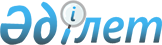 Қазақстан Республикасының балық шаруашылығы су айдындарында балық және теңiз аңын (итбалық) аулаудың 1998 жылға арналған көлемiн (лимитiн) бекiту туралыҚазақстан Республикасы Үкiметiнiң Қаулысы 1998 жылғы 7 сәуiрдегi N 293



          "Қоршаған ортаны қорғау туралы" Қазақстан Республикасының 1997




жылғы 15 шiлдедегi Заңына сәйкес (Қазақстан Республикасы
Парламентiнiң Жаршысы 1997, N 17-18, 213-құжат) Қазақстан
Республикасының Үкiметi қаулы етедi:
     Қазақстан Республикасының балық шаруашылығы су айдындарында
балық және теңiз аңын (итбалық) аулаудың 1998 жылға арналған көлемi
(лимитi) қосымшаға сәйкес бекiтiлсiн.

     Қазақстан Республикасының
         Премьер-Министрi
                                        Қазақстан Республикасы
                                             Үкiметiнiң
                                        1998 жылғы 7 сәуiрдегi
                                        N 293 Қаулысына
                                              қосымша

           Қазақстан Республикасының балық шаруашылығы су
            айдындарында балық және теңiз аңын (итбалық)
            аулаудың 1998 жылға арналған көлемi (лимитi)
___________________________________________________________________
        Су айдындары               |балық көлемi |итбалық (лимитi)
                                   | (тонна)     |     (саны)
___________________________________________________________________
Балқаш-Iле бассейнi, барлығы            11916
оның iшiнде: Балқаш көлi                10176
Iле өзенiнiң атырауы                     585
Қапшағай су қоймасы                     1155
Алакөл көлдер тобы, барлығы             4495
оның iшiнде: Алакөл көлi                2560
             Қошқаркөл көлi              510
             Сасықкөл көлi              1452
Бұқтырма су қоймасы                     13533
Шульба су қоймасы                        330
Су айдындары:
Ақмола облысы                            800
Ақтөбе облысы                           1050
Жамбыл облысы, барлығы                   300
оның iшiнде Билiкөл көлi                 250
            Алакөл көлi                   50
Батыс Қазақстан облысы (Орал
өзенiнсiз)                              1200
Қарағанды облысы, барлығы                370
оның iшiнде: көлдер мен су
қоймалары                                316
Ертiс-Қарағанды каналы су қоймасы         54
Қызылорда облысы, барлығы                2138
оның iшiнде Арал теңiзi                   860
Қостанай облысы                           900
Павлодар облысы, барлығы                  180
оның iшiнде: көлдер                       105
Ертiс-Қарағанды су қоймасы                 75
Солтүстiк Қазақстан облысы                1500
Оңтүстiк Қазақстан облысы, барлығы         647
оның iшiнде: Шардара су қоймасы            557
Бөген су қоймасы                            40
Шошқакөл көлдер жүйесi                      10
Сырдария өзенi, өзен аңғарларымен           40
Орал-Каспий ауданы, барлығы              49800
оның iшiнде: Орал өзенi сағалық
кеңiстiгiмен                             14910
оның iшiнде: бекiре                        560
             қаракөз                      2400
iрi түрлерi (сазан, табан
балық, көксерке, ақмарқа                  9800
лимиттенбеген түрлерi (жайын,             2150
шортан, ұсақ түрлерi)
Қиғаш өзенi сағалық
кеңiстiгiмен                             13020
оның iшiнде: бекiре                         10
             сазан                         300
             қаракөз                      3400
             майшабақ                       10
iрi түрлерi (табан балық,
көксерке, ақмарқа)                        4350
лимиттенбеген түрлерi (жайын,
шортан, ұсақ түрлерi)                     4950
Каспий теңiзi, барлығы                   21870             9340
оның iшiнде: ғылыми мақсат
үшiн бекiре                                 20
     шабақ                               20750
     майшабақ                              300
     кефаль                                400
шағын балықтар                             400
теңiз аңын (итбалық), барлығы               -              9340
оның iшiнде ғылыми мақсат үшiн:             -              700
Қазақстан су айдындары бойынша
барлығы:                                 89159             9340
оның iшiнде






          (ғылыми-зерттеу мақсаттары, балық шаруашылығы жұмыстары және
балық қорғау шаралары үшiн әрбiр су айдыны лимитiнен екi процентке
дейiн)








					© 2012. Қазақстан Республикасы Әділет министрлігінің «Қазақстан Республикасының Заңнама және құқықтық ақпарат институты» ШЖҚ РМК
				